Frazee, LJ, J Rifkin, DC Maheepala, A-G Grant, S Wright, S Kalisz, A Litt, and RB Spigler. (2021) New genomic resources and comparative analyses reveal differences in floral gene expression in selfing and outcrossing Collinsia sister species. G3: Genes, Genetics, GenomesSupplementary Figures [pp. 2-7]Figure S1 Flower size and shape differ between sister species. (a) Collinsia rattanii and (b) C. linearis.Figure S2 Excerpts from the de novo genome sequencing and assembly draft report for Collinsia rattanii, created 25 June 2017 by Dovetail Genomics (Santa Cruz, CA, USA).Figure S3 Photos of dissected flower buds of Collinsia rattanii and C. linearis illustrating the three bud stages occurring prior to anthesis.Figure S4 Whole-genome Hi-C chromatin contact matrix for Collinsia rattanii, with seven sub-matrices, bounded by blue lines, representing the seven chromosomesFigure S5 Venn diagram showing intersection of gene sets resulting from all analyses.Figure S6 Collinsia rattanii and C. linearis expression profiles for 27 contrast effect genes related to GO of interest and showing significant changes in expression. Supplementary Tables [pp. 8-13]Table S1 Eighteen whole bud RNAseq.fastq file sample names and experimental design. Table S2 FastQC and mapping results for RNAseq.Table S3 REVIGO reduction and qualification of gene ontology enrichment analysis results for ‘interaction’ effect gene set of 855 genes.Table S4 REVIGO reduction and qualification of gene ontology enrichment analysis results for the 569 contrast effect genes.Table S5 REVIGO reduction and qualification of gene ontology enrichment analysis results for the 1,022 shared pattern DEGs.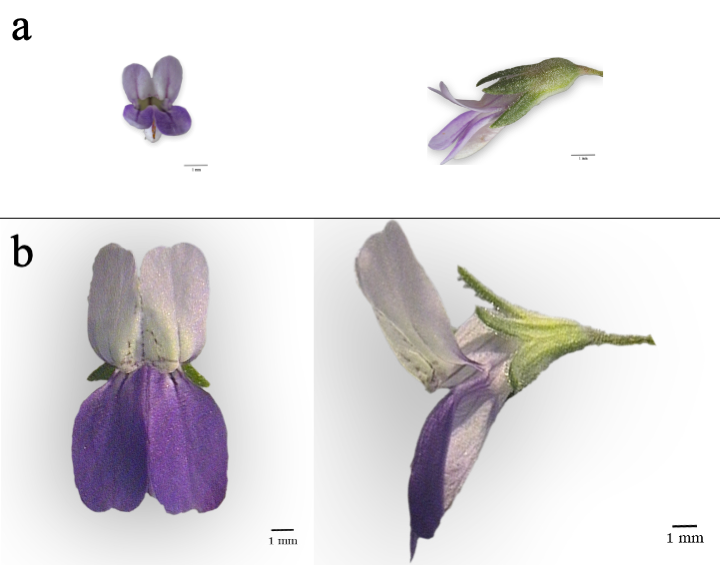 Figure S1 Flower size and shape differ between sister species. (a) Collinsia rattanii and (b) C. linearis. Relative size differences between species are drawn to scale; all scale bars (1 mm) are the same actual length. (a) C. rattanii has a 4-8 mm long corolla (purple and white) that is < 2 times as long as the calyx (green). (b) C. linearis has an 8-15 mm long corolla that is > 2 times as long as the calyx; the upper tubular part of the corolla and the calyx also meet one another at an angle (Jepson Flora Project 2020). Photos by Thomas Harper. See Figure 2 in Kalisz et al. (2012) for reproductive organ positions. 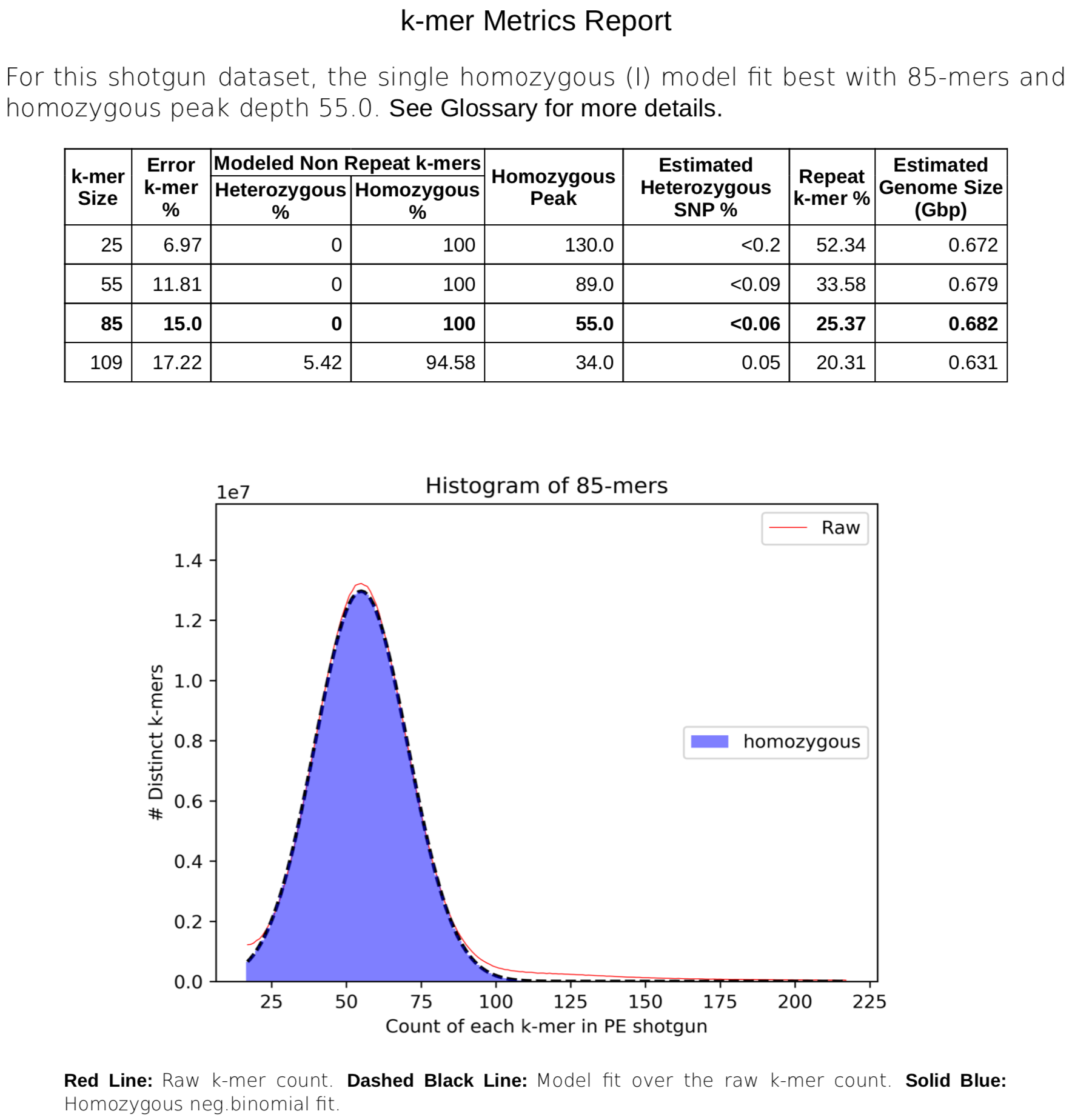 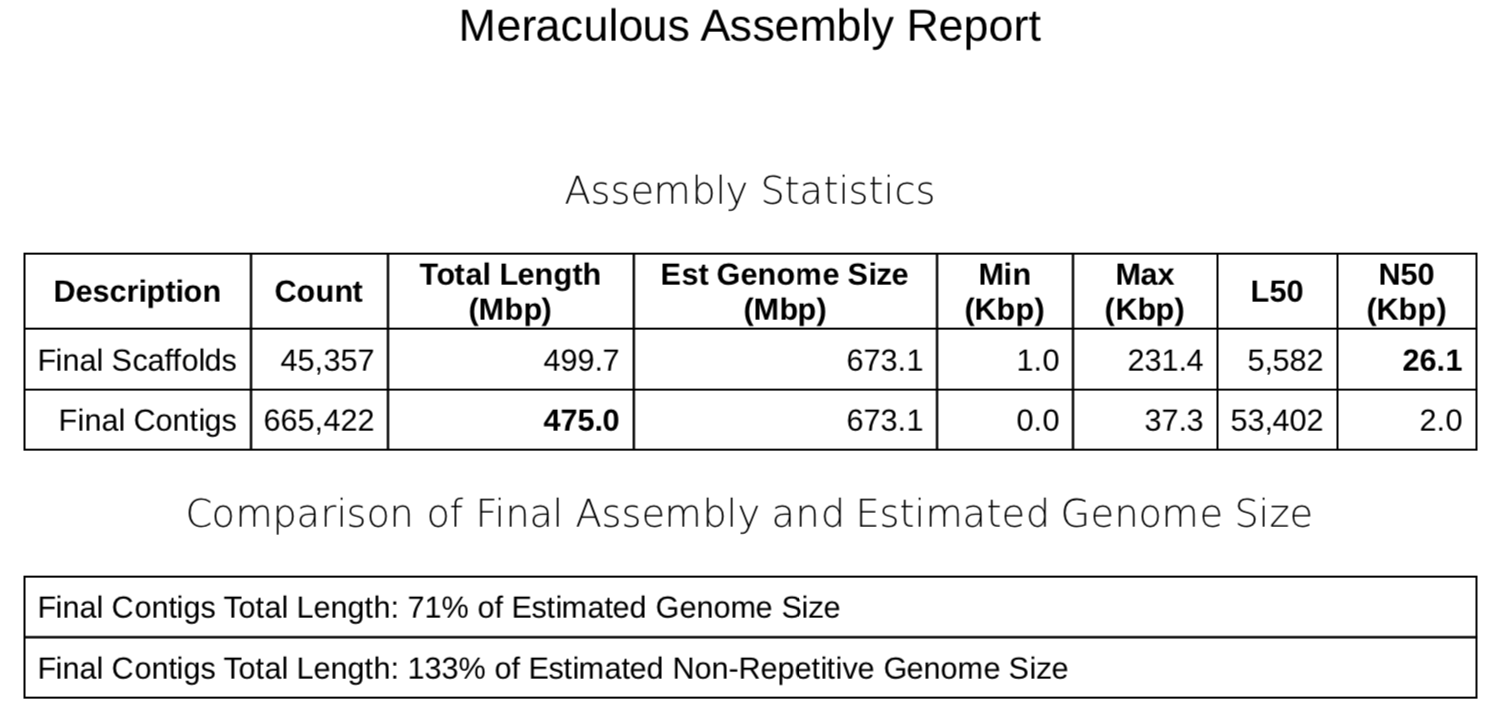 Figure S2 Excerpts from the de novo genome sequencing and assembly draft report for Collinsia rattanii, created 25 June 2017 by Dovetail Genomics (Santa Cruz, CA, USA).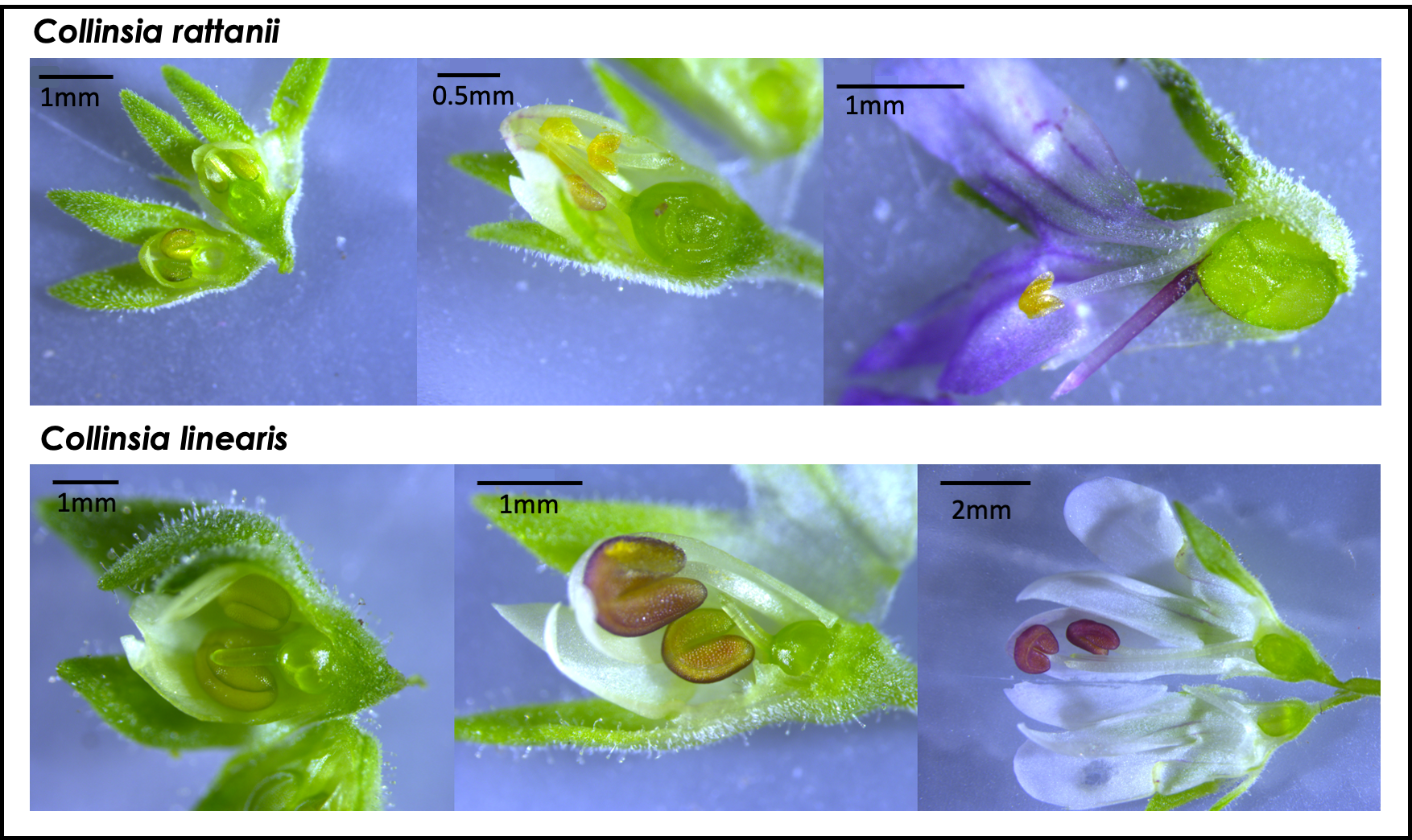 Figure S3 Photos of dissected flower buds of Collinsia rattanii (top panel) and C. linearis (bottom panel) illustrating the three bud stages occurring prior to anthesis (left to right: B1, B2, B3) selected for the transcriptome analyses (see Table 2 in main paper). The photos show only a partial view, with petals separated as needed during dissection to reveal floral organs. Note different scale bars on each photo. 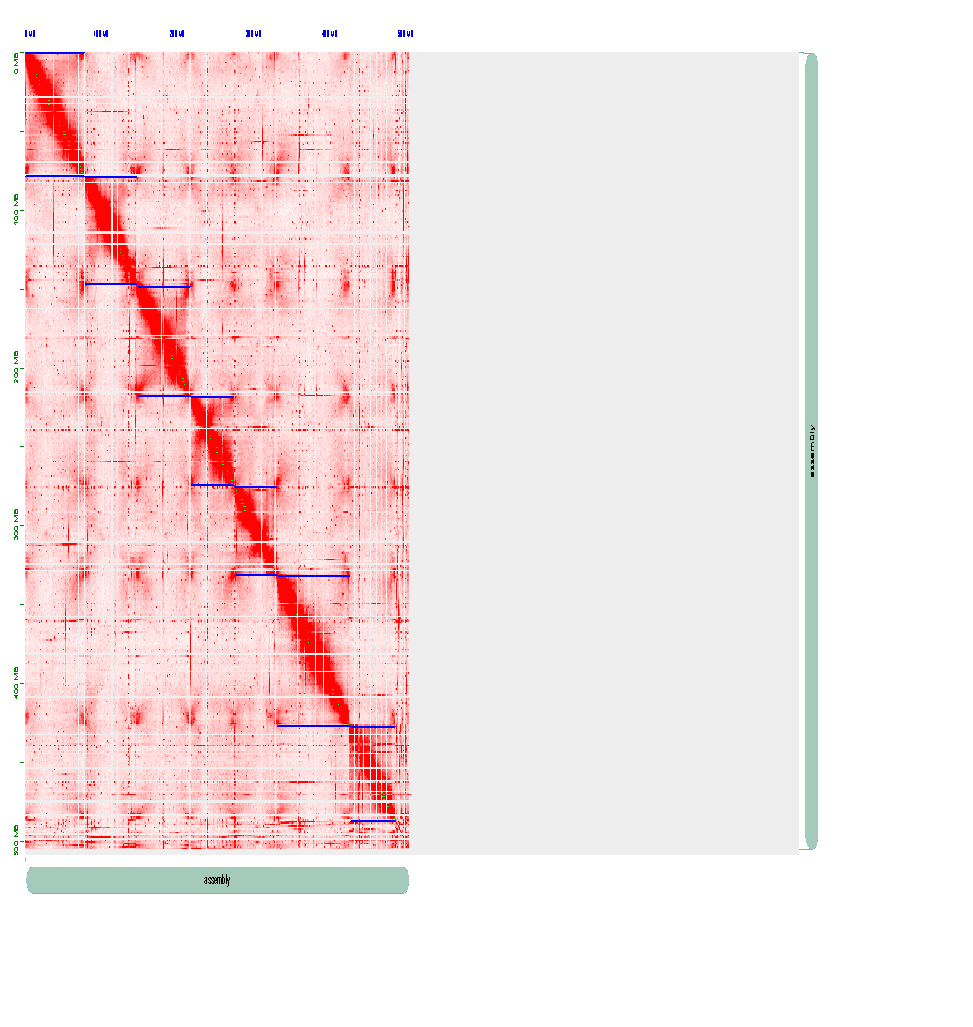 Figure S4 Whole-genome Hi-C chromatin contact matrix for Collinsia rattanii, with seven sub-matrices, bounded by blue lines, representing the seven chromosomes (by Phase Genomics). The full length of the chromosome-level genome assembly (~506Mb) is represented along both the vertical and horizontal axes (1 pixel = 1Mb). The intensity of the color of each pixel within the matrix indicates the frequency with which reads from those genomic regions were found in close proximity in the nucleus (red = highest frequency; white = lowest frequency). 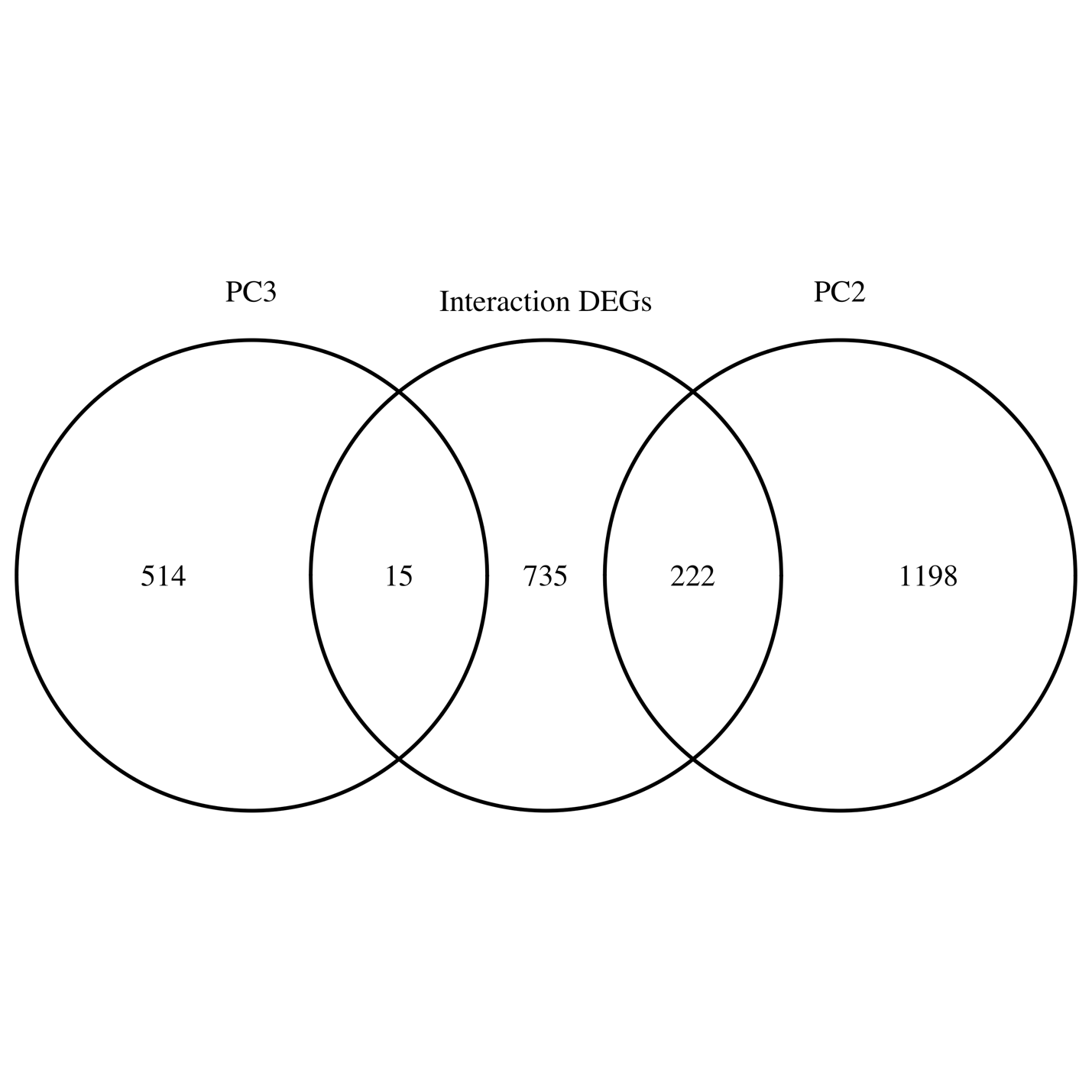 Figure S5 Venn diagram showing intersection of gene sets resulting from all analyses.The gene sets analyzed in this paper are largely distinct in gene composition. PC2 = genes correlated (r > 0.7) with principal component 2 (Figure 3). PC3 = genes correlated (r > 0.7) with principal component 3 (Figure 3). Interaction DEGs = union of contrast and interaction effect gene sets. Figure S6 Collinsia rattanii and C. linearis expression profiles for 27 contrast effect genes showing significant changes in expression during late floral development (LD) that are also associated with the GO terms for xyloglucan metabolism (plots A-B), transcription (plot C), glycerol-3-phosphate catabolism (plot D), regulation of transcription (plots E-S), and lipid metabolism (plots T-AA). Counts (shown as points) are RNA-seq read counts as modeled in DESeq2; lines are species-specific count means. Each plot represents one gene’s full expression profile as compared between species; gene identification numbers are the title of each plot.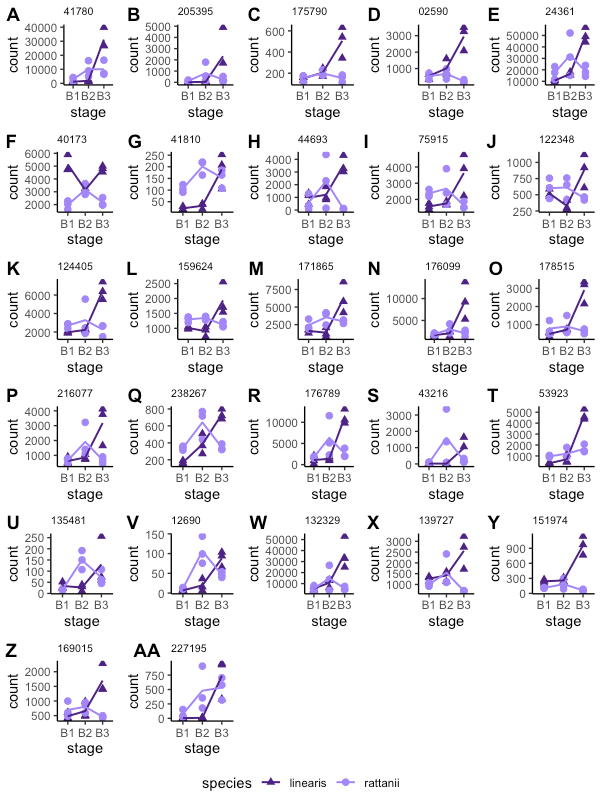 Table S1: Eighteen whole bud RNAseq.fastq file sample names and experimental design. N=3 for each species-stage combination.Table S1: Eighteen whole bud RNAseq.fastq file sample names and experimental design. N=3 for each species-stage combination.Table S1: Eighteen whole bud RNAseq.fastq file sample names and experimental design. N=3 for each species-stage combination.Table S1: Eighteen whole bud RNAseq.fastq file sample names and experimental design. N=3 for each species-stage combination.Table S1: Eighteen whole bud RNAseq.fastq file sample names and experimental design. N=3 for each species-stage combination.SpeciesStagePlantFile name prefix1Collinsia rattanii11rat1-12Collinsia rattanii12rat1-23Collinsia rattanii13rat1-34Collinsia rattanii21rat2-15Collinsia rattanii22rat2-26Collinsia rattanii23rat2-37Collinsia rattanii31rat3-18Collinsia rattanii32rat3-29Collinsia rattanii33rat3-310Collinsia linearis11lin1-111Collinsia linearis12lin1-212Collinsia linearis13lin1-313Collinsia linearis21lin2-114Collinsia linearis22lin2-215Collinsia linearis23lin2-316Collinsia linearis31lin3-117Collinsia linearis32lin3-218Collinsia linearis33lin3-3Table S2: FastQC and mapping results for RNAseq.Table S2: FastQC and mapping results for RNAseq.Table S2: FastQC and mapping results for RNAseq.Table S2: FastQC and mapping results for RNAseq.Table S2: FastQC and mapping results for RNAseq.Table S2: FastQC and mapping results for RNAseq.Sample (species, bud stage-plant)TotalsequencesPoor quality sequencesSequence length% GC% Uniquely mapped sequencesrat1-140,869,018 01254283.80rat1-239,258,484 01254284.74rat1-336,638,654 01254286.88rat2-135,064,631 01254282.52rat2-240,704,682 01254284.01rat2-342,756,521 01254284.75rat3-138,579,677 01254280.93rat3-229,995,619 01254285.96rat3-338,387,132 01254280.15lin1-138,408,814 01254284.86lin1-238,893,560 01254283.97lin1-327,247,795 01254287.60lin2-147,940,579 01254187.09lin2-241,344,735 012542, 41**82.97lin2-341,216,357 012542, 41**84.48lin3-131,629,936 01254282.10lin3-238,028,987 012542, 41**87.28lin3-333,940,662 01254281.29**R1 and R2, respectively, differed in % GC**R1 and R2, respectively, differed in % GC**R1 and R2, respectively, differed in % GC**R1 and R2, respectively, differed in % GC**R1 and R2, respectively, differed in % GC**R1 and R2, respectively, differed in % GCTable S3: REVIGO (Supek et al. 2011) reduction and qualification of gene ontology enrichment analysis results for ‘interaction’ effect gene set of 855 genes. Significance (P < 0.01) determined via the Fisher statistic. REVIGO (http://revigo.irb.hr/) settings: Small (0.5) semantic similarity threshold; Database Arabidopsis thaliana; Semantic similarity measure SimRel. Frequency = proportion of term in the A. thaliana protein annotation database. Uniqueness = high values indicate that the term is an outlier; calculated as (1-[average semantic similarity of a term to all other terms]). Dispensability = semantic similarity value for the term, at which redundancy for the term was determined or not, based on chosen threshold (Supek et al. 2011). Redundant GO categories are indented and presented in gray font.Table S3: REVIGO (Supek et al. 2011) reduction and qualification of gene ontology enrichment analysis results for ‘interaction’ effect gene set of 855 genes. Significance (P < 0.01) determined via the Fisher statistic. REVIGO (http://revigo.irb.hr/) settings: Small (0.5) semantic similarity threshold; Database Arabidopsis thaliana; Semantic similarity measure SimRel. Frequency = proportion of term in the A. thaliana protein annotation database. Uniqueness = high values indicate that the term is an outlier; calculated as (1-[average semantic similarity of a term to all other terms]). Dispensability = semantic similarity value for the term, at which redundancy for the term was determined or not, based on chosen threshold (Supek et al. 2011). Redundant GO categories are indented and presented in gray font.Table S3: REVIGO (Supek et al. 2011) reduction and qualification of gene ontology enrichment analysis results for ‘interaction’ effect gene set of 855 genes. Significance (P < 0.01) determined via the Fisher statistic. REVIGO (http://revigo.irb.hr/) settings: Small (0.5) semantic similarity threshold; Database Arabidopsis thaliana; Semantic similarity measure SimRel. Frequency = proportion of term in the A. thaliana protein annotation database. Uniqueness = high values indicate that the term is an outlier; calculated as (1-[average semantic similarity of a term to all other terms]). Dispensability = semantic similarity value for the term, at which redundancy for the term was determined or not, based on chosen threshold (Supek et al. 2011). Redundant GO categories are indented and presented in gray font.Table S3: REVIGO (Supek et al. 2011) reduction and qualification of gene ontology enrichment analysis results for ‘interaction’ effect gene set of 855 genes. Significance (P < 0.01) determined via the Fisher statistic. REVIGO (http://revigo.irb.hr/) settings: Small (0.5) semantic similarity threshold; Database Arabidopsis thaliana; Semantic similarity measure SimRel. Frequency = proportion of term in the A. thaliana protein annotation database. Uniqueness = high values indicate that the term is an outlier; calculated as (1-[average semantic similarity of a term to all other terms]). Dispensability = semantic similarity value for the term, at which redundancy for the term was determined or not, based on chosen threshold (Supek et al. 2011). Redundant GO categories are indented and presented in gray font.Table S3: REVIGO (Supek et al. 2011) reduction and qualification of gene ontology enrichment analysis results for ‘interaction’ effect gene set of 855 genes. Significance (P < 0.01) determined via the Fisher statistic. REVIGO (http://revigo.irb.hr/) settings: Small (0.5) semantic similarity threshold; Database Arabidopsis thaliana; Semantic similarity measure SimRel. Frequency = proportion of term in the A. thaliana protein annotation database. Uniqueness = high values indicate that the term is an outlier; calculated as (1-[average semantic similarity of a term to all other terms]). Dispensability = semantic similarity value for the term, at which redundancy for the term was determined or not, based on chosen threshold (Supek et al. 2011). Redundant GO categories are indented and presented in gray font.Table S3: REVIGO (Supek et al. 2011) reduction and qualification of gene ontology enrichment analysis results for ‘interaction’ effect gene set of 855 genes. Significance (P < 0.01) determined via the Fisher statistic. REVIGO (http://revigo.irb.hr/) settings: Small (0.5) semantic similarity threshold; Database Arabidopsis thaliana; Semantic similarity measure SimRel. Frequency = proportion of term in the A. thaliana protein annotation database. Uniqueness = high values indicate that the term is an outlier; calculated as (1-[average semantic similarity of a term to all other terms]). Dispensability = semantic similarity value for the term, at which redundancy for the term was determined or not, based on chosen threshold (Supek et al. 2011). Redundant GO categories are indented and presented in gray font.Table S3: REVIGO (Supek et al. 2011) reduction and qualification of gene ontology enrichment analysis results for ‘interaction’ effect gene set of 855 genes. Significance (P < 0.01) determined via the Fisher statistic. REVIGO (http://revigo.irb.hr/) settings: Small (0.5) semantic similarity threshold; Database Arabidopsis thaliana; Semantic similarity measure SimRel. Frequency = proportion of term in the A. thaliana protein annotation database. Uniqueness = high values indicate that the term is an outlier; calculated as (1-[average semantic similarity of a term to all other terms]). Dispensability = semantic similarity value for the term, at which redundancy for the term was determined or not, based on chosen threshold (Supek et al. 2011). Redundant GO categories are indented and presented in gray font.Table S3: REVIGO (Supek et al. 2011) reduction and qualification of gene ontology enrichment analysis results for ‘interaction’ effect gene set of 855 genes. Significance (P < 0.01) determined via the Fisher statistic. REVIGO (http://revigo.irb.hr/) settings: Small (0.5) semantic similarity threshold; Database Arabidopsis thaliana; Semantic similarity measure SimRel. Frequency = proportion of term in the A. thaliana protein annotation database. Uniqueness = high values indicate that the term is an outlier; calculated as (1-[average semantic similarity of a term to all other terms]). Dispensability = semantic similarity value for the term, at which redundancy for the term was determined or not, based on chosen threshold (Supek et al. 2011). Redundant GO categories are indented and presented in gray font.term IDterm IDdescriptionfrequencyredundant?log10 p-valueuniquenessdispensabilityGO:0002237GO:0002237response to molecule of bacterial origin0.12%-2.46850.810GO:0010584GO:0010584pollen exine formation0.12%-5.6990.50GO:0080110sporopollenin biosynthetic process0.03%Y-2.46850.460.86GO:0052543callose deposition in cell wall0.12%Y-2.18050.540.53GO:0010411GO:0010411xyloglucan metabolic process0.26%-2.50860.580.03GO:0046168GO:0046168glycerol-3-phosphate catabolic process0.02%-2.46850.740.06GO:0032196GO:0032196transposition0.01%-2.46850.690.14GO:0010366GO:0010366negative regulation of ethylene biosynthetic process0.02%-2.46850.580.15GO:0006629GO:0006629lipid metabolic process4.68%-2.07570.640.24GO:0006355GO:0006355regulation of transcription, DNA-templated11.23%-2.46850.620.34GO:0046373GO:0046373L-arabinose metabolic process0.01%-2.18050.610.39Table S4: REVIGO (Supek et al. 2011) reduction and qualification of gene ontology enrichment analysis results for the 569 contrast effect genes. Significance (P < 0.01) determined via the Fisher statistic. REVIGO (http://revigo.irb.hr/) settings: Small (0.5) similarity; Database Arabidopsis thaliana; Semantic similarity measure SimRel. Frequency = proportion of term in the A. thaliana protein annotation database. Uniqueness = high values indicate that the term is an outlier; calculated as (1-[average semantic similarity of a term to all other terms]). Dispensability = semantic similarity value for the term, at which redundancy for the term was determined or not, based on chosen threshold (Supek et al. 2011). Redundant GO categories are indented and presented in gray font.Table S4: REVIGO (Supek et al. 2011) reduction and qualification of gene ontology enrichment analysis results for the 569 contrast effect genes. Significance (P < 0.01) determined via the Fisher statistic. REVIGO (http://revigo.irb.hr/) settings: Small (0.5) similarity; Database Arabidopsis thaliana; Semantic similarity measure SimRel. Frequency = proportion of term in the A. thaliana protein annotation database. Uniqueness = high values indicate that the term is an outlier; calculated as (1-[average semantic similarity of a term to all other terms]). Dispensability = semantic similarity value for the term, at which redundancy for the term was determined or not, based on chosen threshold (Supek et al. 2011). Redundant GO categories are indented and presented in gray font.Table S4: REVIGO (Supek et al. 2011) reduction and qualification of gene ontology enrichment analysis results for the 569 contrast effect genes. Significance (P < 0.01) determined via the Fisher statistic. REVIGO (http://revigo.irb.hr/) settings: Small (0.5) similarity; Database Arabidopsis thaliana; Semantic similarity measure SimRel. Frequency = proportion of term in the A. thaliana protein annotation database. Uniqueness = high values indicate that the term is an outlier; calculated as (1-[average semantic similarity of a term to all other terms]). Dispensability = semantic similarity value for the term, at which redundancy for the term was determined or not, based on chosen threshold (Supek et al. 2011). Redundant GO categories are indented and presented in gray font.Table S4: REVIGO (Supek et al. 2011) reduction and qualification of gene ontology enrichment analysis results for the 569 contrast effect genes. Significance (P < 0.01) determined via the Fisher statistic. REVIGO (http://revigo.irb.hr/) settings: Small (0.5) similarity; Database Arabidopsis thaliana; Semantic similarity measure SimRel. Frequency = proportion of term in the A. thaliana protein annotation database. Uniqueness = high values indicate that the term is an outlier; calculated as (1-[average semantic similarity of a term to all other terms]). Dispensability = semantic similarity value for the term, at which redundancy for the term was determined or not, based on chosen threshold (Supek et al. 2011). Redundant GO categories are indented and presented in gray font.Table S4: REVIGO (Supek et al. 2011) reduction and qualification of gene ontology enrichment analysis results for the 569 contrast effect genes. Significance (P < 0.01) determined via the Fisher statistic. REVIGO (http://revigo.irb.hr/) settings: Small (0.5) similarity; Database Arabidopsis thaliana; Semantic similarity measure SimRel. Frequency = proportion of term in the A. thaliana protein annotation database. Uniqueness = high values indicate that the term is an outlier; calculated as (1-[average semantic similarity of a term to all other terms]). Dispensability = semantic similarity value for the term, at which redundancy for the term was determined or not, based on chosen threshold (Supek et al. 2011). Redundant GO categories are indented and presented in gray font.Table S4: REVIGO (Supek et al. 2011) reduction and qualification of gene ontology enrichment analysis results for the 569 contrast effect genes. Significance (P < 0.01) determined via the Fisher statistic. REVIGO (http://revigo.irb.hr/) settings: Small (0.5) similarity; Database Arabidopsis thaliana; Semantic similarity measure SimRel. Frequency = proportion of term in the A. thaliana protein annotation database. Uniqueness = high values indicate that the term is an outlier; calculated as (1-[average semantic similarity of a term to all other terms]). Dispensability = semantic similarity value for the term, at which redundancy for the term was determined or not, based on chosen threshold (Supek et al. 2011). Redundant GO categories are indented and presented in gray font.Table S4: REVIGO (Supek et al. 2011) reduction and qualification of gene ontology enrichment analysis results for the 569 contrast effect genes. Significance (P < 0.01) determined via the Fisher statistic. REVIGO (http://revigo.irb.hr/) settings: Small (0.5) similarity; Database Arabidopsis thaliana; Semantic similarity measure SimRel. Frequency = proportion of term in the A. thaliana protein annotation database. Uniqueness = high values indicate that the term is an outlier; calculated as (1-[average semantic similarity of a term to all other terms]). Dispensability = semantic similarity value for the term, at which redundancy for the term was determined or not, based on chosen threshold (Supek et al. 2011). Redundant GO categories are indented and presented in gray font.Table S4: REVIGO (Supek et al. 2011) reduction and qualification of gene ontology enrichment analysis results for the 569 contrast effect genes. Significance (P < 0.01) determined via the Fisher statistic. REVIGO (http://revigo.irb.hr/) settings: Small (0.5) similarity; Database Arabidopsis thaliana; Semantic similarity measure SimRel. Frequency = proportion of term in the A. thaliana protein annotation database. Uniqueness = high values indicate that the term is an outlier; calculated as (1-[average semantic similarity of a term to all other terms]). Dispensability = semantic similarity value for the term, at which redundancy for the term was determined or not, based on chosen threshold (Supek et al. 2011). Redundant GO categories are indented and presented in gray font.term IDterm IDdescriptionfrequencyredundant?log10 p-valueuniquenessdispensabilityGO:0010584GO:0010584pollen exine formation0.12%-6.88610.30GO:0080110sporopollenin biosynthetic process0.03%Y-2.88610.30.86GO:0046835GO:0046835carbohydrate phosphorylation0.14%-2.08090.580.03GO:0032012GO:0032012regulation of ARF protein signal transduction0.04%-2.19380.550.07GO:0032196GO:0032196transposition0.01%-2.88610.490.14GO:0016123GO:0016123xanthophyll biosynthetic process0.04%-2.19380.480.15Table S5: REVIGO (Supek et al. 2011) reduction and qualification of gene ontology enrichment analysis results for the 1,022 shared pattern DEGs. Significance (P < 0.01) determined via the Fisher statistic. REVIGO (http://revigo.irb.hr/) settings: Small (0.5) similarity; Database Arabidopsis thaliana; Semantic similarity measure SimRel. Frequency = proportion of term in the A. thaliana protein annotation database. Uniqueness = high values indicate that the term is an outlier; calculated as (1-[average semantic similarity of a term to all other terms]). Dispensability = semantic similarity value for the term, at which redundancy for the term was determined or not, based on chosen threshold (Supek et al. 2011). Redundant GO categories are indented and presented in gray font.Table S5: REVIGO (Supek et al. 2011) reduction and qualification of gene ontology enrichment analysis results for the 1,022 shared pattern DEGs. Significance (P < 0.01) determined via the Fisher statistic. REVIGO (http://revigo.irb.hr/) settings: Small (0.5) similarity; Database Arabidopsis thaliana; Semantic similarity measure SimRel. Frequency = proportion of term in the A. thaliana protein annotation database. Uniqueness = high values indicate that the term is an outlier; calculated as (1-[average semantic similarity of a term to all other terms]). Dispensability = semantic similarity value for the term, at which redundancy for the term was determined or not, based on chosen threshold (Supek et al. 2011). Redundant GO categories are indented and presented in gray font.Table S5: REVIGO (Supek et al. 2011) reduction and qualification of gene ontology enrichment analysis results for the 1,022 shared pattern DEGs. Significance (P < 0.01) determined via the Fisher statistic. REVIGO (http://revigo.irb.hr/) settings: Small (0.5) similarity; Database Arabidopsis thaliana; Semantic similarity measure SimRel. Frequency = proportion of term in the A. thaliana protein annotation database. Uniqueness = high values indicate that the term is an outlier; calculated as (1-[average semantic similarity of a term to all other terms]). Dispensability = semantic similarity value for the term, at which redundancy for the term was determined or not, based on chosen threshold (Supek et al. 2011). Redundant GO categories are indented and presented in gray font.Table S5: REVIGO (Supek et al. 2011) reduction and qualification of gene ontology enrichment analysis results for the 1,022 shared pattern DEGs. Significance (P < 0.01) determined via the Fisher statistic. REVIGO (http://revigo.irb.hr/) settings: Small (0.5) similarity; Database Arabidopsis thaliana; Semantic similarity measure SimRel. Frequency = proportion of term in the A. thaliana protein annotation database. Uniqueness = high values indicate that the term is an outlier; calculated as (1-[average semantic similarity of a term to all other terms]). Dispensability = semantic similarity value for the term, at which redundancy for the term was determined or not, based on chosen threshold (Supek et al. 2011). Redundant GO categories are indented and presented in gray font.Table S5: REVIGO (Supek et al. 2011) reduction and qualification of gene ontology enrichment analysis results for the 1,022 shared pattern DEGs. Significance (P < 0.01) determined via the Fisher statistic. REVIGO (http://revigo.irb.hr/) settings: Small (0.5) similarity; Database Arabidopsis thaliana; Semantic similarity measure SimRel. Frequency = proportion of term in the A. thaliana protein annotation database. Uniqueness = high values indicate that the term is an outlier; calculated as (1-[average semantic similarity of a term to all other terms]). Dispensability = semantic similarity value for the term, at which redundancy for the term was determined or not, based on chosen threshold (Supek et al. 2011). Redundant GO categories are indented and presented in gray font.Table S5: REVIGO (Supek et al. 2011) reduction and qualification of gene ontology enrichment analysis results for the 1,022 shared pattern DEGs. Significance (P < 0.01) determined via the Fisher statistic. REVIGO (http://revigo.irb.hr/) settings: Small (0.5) similarity; Database Arabidopsis thaliana; Semantic similarity measure SimRel. Frequency = proportion of term in the A. thaliana protein annotation database. Uniqueness = high values indicate that the term is an outlier; calculated as (1-[average semantic similarity of a term to all other terms]). Dispensability = semantic similarity value for the term, at which redundancy for the term was determined or not, based on chosen threshold (Supek et al. 2011). Redundant GO categories are indented and presented in gray font.Table S5: REVIGO (Supek et al. 2011) reduction and qualification of gene ontology enrichment analysis results for the 1,022 shared pattern DEGs. Significance (P < 0.01) determined via the Fisher statistic. REVIGO (http://revigo.irb.hr/) settings: Small (0.5) similarity; Database Arabidopsis thaliana; Semantic similarity measure SimRel. Frequency = proportion of term in the A. thaliana protein annotation database. Uniqueness = high values indicate that the term is an outlier; calculated as (1-[average semantic similarity of a term to all other terms]). Dispensability = semantic similarity value for the term, at which redundancy for the term was determined or not, based on chosen threshold (Supek et al. 2011). Redundant GO categories are indented and presented in gray font.Table S5: REVIGO (Supek et al. 2011) reduction and qualification of gene ontology enrichment analysis results for the 1,022 shared pattern DEGs. Significance (P < 0.01) determined via the Fisher statistic. REVIGO (http://revigo.irb.hr/) settings: Small (0.5) similarity; Database Arabidopsis thaliana; Semantic similarity measure SimRel. Frequency = proportion of term in the A. thaliana protein annotation database. Uniqueness = high values indicate that the term is an outlier; calculated as (1-[average semantic similarity of a term to all other terms]). Dispensability = semantic similarity value for the term, at which redundancy for the term was determined or not, based on chosen threshold (Supek et al. 2011). Redundant GO categories are indented and presented in gray font.term IDterm IDdescriptionfrequencyredundant?log10 p-valueuniquenessdispensabilityGO:0007018GO:0007018microtubule-based movement0.281 %-6.69900.690.00GO:0060236regulation of mitotic spindle organization0.043 %Y-5.00000.590.69GO:0009733GO:0009733response to auxin1.709 %-2.86650.830.00GO:0045490GO:0045490pectin catabolic process0.423 %-2.56380.770.00GO:0000103GO:0000103sulfate assimilation0.060 %-2.08090.940.04GO:0042545GO:0042545cell wall modification0.561 %-2.66760.770.04GO:0009942GO:0009942longitudinal axis specification0.039 %-3.28400.690.07GO:0003333GO:0003333amino acid transmembrane transport0.337 %-3.50860.800.09GO:0032147GO:0032147activation of protein kinase activity0.134 %-2.35460.750.10GO:0071249GO:0071249cellular response to nitrate0.017 %-2.26440.790.29GO:0007142GO:0007142male meiosis II0.004 %-2.37060.620.30GO:0048441GO:0048441petal development0.065 %-2.83860.700.38GO:0006355GO:0006355regulation of transcription, DNA-templated11.234 %-4.95860.730.39GO:0042744GO:0042744hydrogen peroxide catabolic process0.380 %-2.30980.760.42GO:0009835GO:0009835fruit ripening0.043 %-2.26440.690.46